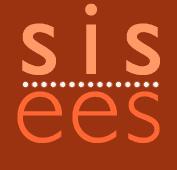 International Association for the Study of Spanish in SocietyCall for seminar proposalsAs part of our commitment to supporting early career researchers, the International Association for the Study of Spanish in Society is pleased to announce funding of £400 to support a one-day research seminar or workshop on a topic related to the study of Spanish linguistics (sociolinguistics, intercultural communication, discourse analysis and related areas). The grant is intended to be used towards the costs of bookings, insurance, catering, invited speakers, and support for postgraduate students, for example.The competition is open to all PGR and ECR members of the Association. We particularly encourage applications that can demonstrate match-funding or other relevant support from the host institution. Applicants should complete the following form and send it to spanishinsocietysis@gmail.com by 1 March 2020. All proposals will be evaluated by the Executive Committee and the results will be announced by 9 March 2020. In order to apply, you must be a member of the International Association for the Study of Spanish in Society. You can register through the PayPal link at www.spanishinsociety.com/membership. First Name:Institutional Affiliation:Last Name:Address:Job Title and ECR/PGR eligibility:Email:Please outline your proposal for a seminar or workshop, using the following headings as a guide (1500 words max.)Seminar titleDate (note that the seminar should take place before 31 October 2020)PlaceObjectives of the seminarRationale Estimated number of attendeesInvited speakers/keynote speakersEvent structure (number of sessions, papers, workshops)Projected costs to participants (if any)Co-operation with other scholarly associationsPlease provide a financial template with projected costs and details of match funding (1500 words max.)